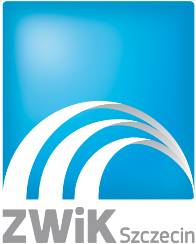 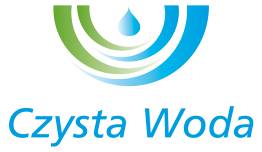 SPECYFIKACJA ISTOTNYCH WARUNKÓWZAMÓWIENIAdla zamówienia sektorowego o wartości 
nie przekraczającej 443 000,00 euro pod nazwą:Serwis automatyki oraz komputerowych systemów sterowania i wizualizacji instalacji termicznej utylizacji osadów w OŚ Pomorzany i OŚ ZdrojeCPV      50413000-3   Usługi w zakresie napraw i konserwacji aparatury kontrolnejZATWIERDZAM:Szczecin dnia: ...........................Podstawa prawna:Postępowanie prowadzone jest z wyłączeniem stosowania przepisów ustawy z dnia 29.01.2004 r. Prawo zamówień publicznych (Dz. U. z 2018 r., poz. 1986 ze zm.). Wyłączenia dokonano na podstawie 
art. 133 ust. 1 w zw. z art. 132 ust. 1 pkt 4 i ust. 2 pkt 1 ustawy Prawo zamówień publicznych.SPIS TREŚCI:Rozdział I:	INFORMACJE O POSTĘPOWANIU	31.	Zamawiający	32.	Tryb postępowania o udzielenie zamówienia	3Rozdział II:	OPIS PRZEDMIOTU ZAMÓWIENIA	31.	Przedmiot zamówienia	32.	Zakres zamówienia	33.	Termin realizacji zamówienia	4Rozdział III:	INSTRUKCJA DLA WYKONAWCÓW	41.	Opis sposobu przygotowania ofert	42.	Odrzucenie ofert	73.	Informacje dotyczące wykluczenia Wykonawcy z postępowania	74.	Warunki udziału w postępowaniu	95.	Informacje dotyczące walut obcych, w jakich mogą być prowadzone rozliczenia między Zamawiającym a Wykonawcą	146.	Wadium	147.	Sposób udzielenia wyjaśnień dotyczących SIWZ oraz porozumiewania się Zamawiającego z Wykonawcami oraz przekazywania oświadczeń i dokumentów	148.	Miejsce i termin składania ofert	159.	Miejsce i termin otwarcia ofert	1510.	Informacje o trybie otwarcia i oceny ofert	1511.	Okres związania ofertą	1712.	Kryteria i sposób oceny ofert	1713.	Informacja o sposobie złożenia ofert dodatkowych przez Wykonawców, którzy złożyli najkorzystniejsze oferty	1814.	Środki ochrony prawnej przysługujące Wykonawcy	1815.	Zawarcie umowy	1816.	Zabezpieczenie należytego wykonania umowy	1817.	Informacja dotycząca podwykonawców	1918.	Informacja o unieważnieniu postępowania	19Rozdział IV:	FORMULARZE I ZAŁĄCZNIKI	19Formularz nr 1	20Formularz nr 2	22Oświadczenie nr 1	23Oświadczenie nr 2	24Oświadczenie nr 3	26Załącznik nr 1	27Rozdział I:	INFORMACJE O POSTĘPOWANIUZamawiającyZakład Wodociągów i Kanalizacji Spółka z o.o.ul. M. Golisza 1071 – 682 SzczecinNIP 851-26-24-854www.zwik.szczecin.plWpisany w Krajowym Rejestrze Sądowym pod nr 0000063704 w Sądzie Rejonowym Szczecin-Centrum w Szczecinie, XIII Wydział Gospodarczy Krajowego Rejestru Sądowego.Kapitał zakładowy – 222 334 500,00 złtel.: (091) 44 26 200, faks: (091) 422 12 58Tryb postępowania o udzielenie zamówieniaPrzetarg nieograniczonyPostępowanie prowadzone jest z wyłączeniem stosowania przepisów ustawy z dnia 29 stycznia 2004 r. Prawo zamówień publicznych (Dz. U. z 2018 r., poz. 1986 ze zm.), zwanej dalej PZP. Wyłączenia dokonano na podstawie art. 133 ust. 1 w zw. z art. 132 ust. 1 pkt 4 i ust. 2 pkt 1 ustawy Prawo zamówień publicznych.Rozdział II:	OPIS PRZEDMIOTU ZAMÓWIENIAPrzedmiot zamówieniaPrzedmiotem niniejszego zamówienia jest świadczenie usług konserwacyjno-serwisowych urządzeń automatyki oraz komputerowych systemów sterowania i wizualizacji procesów zachodzących w instalacjach termicznej utylizacji osadów znajdujących się w Oczyszczalni Ścieków „Pomorzany” oraz Oczyszczalni Ścieków „Zdroje” w Szczecinie.Zakres zamówieniaZakres zamówienia obejmuje prowadzenie serwisu w zakresie:Zdalny i bezpośredni nadzór programistyobsługa oprogramowania systemowego PCS7:-	usuwanie awarii oprogramowania,-	optymalizacja kodu,-	optymalizacja logiki pod kątem poprawnego działania kodu;obsługa oprogramowania systemowego WinCC:-	sprawdzanie plików projektu z poziomu SQL Server (naprawa, kompaktowanie, zmniejszenie rozmiarów plików SQL),-	sprawdzenie silnika skryptowego pod kątem błędów,-	optymalizacja kontrolek;nadzór nad oprogramowaniem sterowników Siemens S7-400;nadzór automatykaa)	usuwanie usterek automatyki i elektryki urządzeń:-	falowniki i motor startery (diagnostyka i programowanie),-	czujniki, przetworniki temperatury, ciśnienia itp. (diagnostyka, programowanie symulacja),-	wyposażenie szaf sterowniczych (rozłączniki, styczniki, przekaźniki itp.);b)	usuwanie usterek sterowania:-	układy wejścia, wyjścia PLC SIEMENS S7-400,-	magistrala Profibus.stały nadzór nad linią technologiczną suszarni i spalarni osadów ściekowych 
w Oczyszczalni Ścieków „Pomorzany”-	czas reakcji do 48 godzin od chwili zgłoszenia awarii,-	konsultacje telefoniczne automatyka i programisty,-	320 roboczogodzin rocznie w abonamencie na usuwanie awarii.stały nadzór nad linią technologiczną suszarni osadów ściekowych w Oczyszczalni Ścieków „Zdroje”-	czas reakcji do 48 godzin od chwili zgłoszenia awarii,-	konsultacje telefoniczne automatyka i programisty,-	160 roboczogodzin rocznie w abonamencie na usuwanie awarii.Urządzenia automatyki oraz systemy sterowania i wizualizacji obejmują około 1000 zmiennych procesowych w Oczyszczalni Ścieków „Pomorzany” i około 130 zmiennych procesowych 
w Oczyszczalni Ścieków „Zdroje”.Przedmiot zamówienia ma być realizowany na terenie Oczyszczalni Ścieków „Pomorzany” zlokalizowanej przy ul. Tama Pomorzańska 8 w Szczecinie oraz Oczyszczalni Ścieków „Zdroje” zlokalizowanej przy ul Wspólnej 41/43 w Szczecinie. W ramach umowy Wykonawca zapewni własnym kosztem i staraniem dojazd i pobyt grupy serwisowej na terenie Szczecinie oraz transport niezbędnego sprzętu i materiałów do miejsca wykonywania usługi. Szczegółowe warunki wykonywania usługi określone są w Umowie stanowiącej Załącznik nr 1 do SIWZ.Termin realizacji zamówieniaTermin realizacji zamówienia wynosi 24 miesiące od dnia podpisania umowy.Rozdział III:	INSTRUKCJA DLA WYKONAWCÓWOpis sposobu przygotowania ofertPrawidłowo złożona oferta zawiera następujące dokumenty:Formularz nr 1 (Oferta warunków wykonania zamówienia), Formularz nr 2 (Wykaz wykonanych usług),Oświadczenie nr 1 (Oświadczenie Wykonawcy o braku podstaw do wykluczenia), Oświadczenie nr 2 (Oświadczenie Wykonawcy o spełnianiu warunków udziału 
w postępowaniu i podmiotach trzecich),umowę spółki cywilnej, w przypadku Wykonawców prowadzących działalność gospodarczą w formie spółki cywilnej,dokumenty i zaświadczenia określone w pkt 4 Rozdziału III SIWZ – w przypadku oferty, która zostanie oceniona najwyżej, o ile Zamawiający wezwie Wykonawcę do ich przedstawienia.Każdy Wykonawca może złożyć w niniejszym postępowaniu tylko jedną ofertę. Wykonawcy przedstawią oferty zgodnie z wymaganiami SIWZ. Zamawiający 
nie dopuszcza możliwości składania ofert wariantowych. Oferty należy złożyć w formie pisemnej pod rygorem nieważności.Wszystkie dokumenty tworzące ofertę winny być sporządzone w języku polskim (nie dotyczy dokumentów, przy których Zamawiający zezwolił na złożenie ich w innej wersji językowej), czytelnie (na maszynie do pisania, komputerze, ręcznie długopisem lub nieścieralnym atramentem), zaś każdy wymagany przez Zamawiającego dokument oferty powinien być podpisany przez osobę/y upoważnioną/e do dokonywania czynności prawnych i podejmowania zobowiązań w imieniu Wykonawcy − opatrzony imienną pieczęcią osoby lub osób podpisujących ofertę, ewentualnie czytelnie wpisanym imieniem i nazwiskiem osoby lub osób podpisujących ofertę (zgodnie z danymi zawartymi w rejestrze, wpisie do ewidencji). W przypadku dokumentów wielostronicowych dopuszcza się możliwość ich podpisania na końcu dokumentu zamiast na każdej jego stronie. Oryginalne dokumenty urzędowe 
z oryginalnymi pieczęciami i podpisami osób je wystawiających nie wymagają podpisu Wykonawcy. W przypadku, gdy ofertę podpisuje pełnomocnik, wymaga się, aby Wykonawca dołączył do oferty pełnomocnictwo do podpisania oferty. Pełnomocnictwo winno być załączone w oryginale lub kopii poświadczonej „za zgodność z oryginałem” przez notariusza.1.1.3 	Dokumenty sporządzone i składane w języku obcym, winny być załączone do oferty wraz z tłumaczeniem dokonanym przez tłumacza na język polski.Wszelkie wolne (wykropkowane) miejsca w formularzu nr 1 oraz 2, w oświadczeniach 
nr 1, 2 oraz 3 stanowiących integralną część SIWZ, należy wypełnić zgodnie 
z załączonymi informacjami. Zamawiający może wezwać Wykonawcę do uzupełnienia brakujących wpisów w wolnych miejscach formularza nr 1 oraz 2, oświadczeniu nr 1, 2 oraz 3, w razie ich nie wypełnienia (nie dotyczy wszelkich wpisów związanych z ceną za przedmiot zamówienia). Wykonawca w sporządzanej przez siebie ofercie nie musi użyć załączonych w rozdziale IV wzorów formularzy, ale musi w stworzonych przez siebie dokumentach zamieścić wszystkie określone w owych formularzach oświadczenia i informacje.Dokumenty winny być aktualne, przedstawione w oryginale lub w kserokopii poświadczonej „za zgodność z oryginałem” przez osoby upoważnione do reprezentowania Wykonawcy (jak w pkt 1.1.2. opatrzone imienną pieczęcią osoby lub osób podpisujących ofertę, ewentualnie czytelnie wpisanym imieniem i nazwiskiem osoby lub osób podpisujących ofertę). Zamawiający zastrzega sobie możliwość żądania przedstawienia oryginału lub notarialnie potwierdzonej kopii, gdy przedstawiona przez Wykonawcę kserokopia dokumentu jest nieczytelna lub budzi wątpliwości co do jej prawdziwości.Zaleca się, aby wszystkie strony dokumentów tworzących ofertę były ułożone we właściwej kolejności i spięte w sposób zapobiegający ich dekompletacji. Zamawiający zaleca, aby każda zapisana strona oferty oraz załączonych dokumentów była oznaczona kolejnym numerem. Wszelkie miejsca, w których Wykonawca naniósł poprawki (przerobienie, przekreślenie, nadpisanie, przesłonięcie korektorem, etc.), zaleca się, aby zostały zaparafowane przez osobę/y podpisującą/e ofertę. Wykonawcy ponoszą wszelkie koszty związane z przygotowaniem i złożeniem oferty.Cena oferty ma być podana w polskich złotych liczbowo i słownie oraz obejmować wszelkie koszty związane z realizacją zamówienia. Koszty, których Wykonawca nie ujął w ofercie, nie zostaną odrębnie opłacone przez Zamawiającego i uważać się będzie, że zostały ujęte w ofercie cenowej przedmiotu zamówienia. Cena oferty winna być wyliczona z dokładnością do 2 miejsc po przecinku. Wykonawca powinien dokonać zaokrąglenia cen do pełnych groszy, przy czym końcówki poniżej 0,5 grosza pomija się, a końcówki 0,5 grosza i wyższe zaokrągla się do 1 groszaJeżeli w przedmiotowym postępowaniu o udzielenie zamówienia sektorowego kilku Wykonawców występuje wspólnie (konsorcjum) składając jedną ofertę i ponosząc solidarną odpowiedzialność za niewykonanie lub nienależyte wykonanie zobowiązania, obowiązani są oni spełnić następujące wymagania:oferta wspólna winna być złożona zgodnie z wymaganiami SIWZ oraz zawierać wszystkie wymagane oświadczenia i dokumenty, przy czym Formularz nr 1 (Oferta warunków wykonania zamówienia) powinien być podpisany przez pełnomocnika 
i wskazywać Wykonawców składających ofertę wspólną;każdy z Wykonawców ma obowiązek złożyć Oświadczenie nr 1 (Oświadczenie Wykonawcy o braku podstaw do wykluczenia) oraz na wezwanie Zamawiającego winien przedstawić dokumenty określone w pkt 4.10.1) rozdziału III SIWZ na potwierdzenie informacji zawartych w oświadczeniu;co najmniej jeden z Wykonawców ma obowiązek złożyć Formularz nr 2 (Wykaz wykonanych usług) i Oświadczenie nr 2 (Oświadczenie Wykonawcy o spełnianiu warunków udziału w postępowaniu i podmiotach trzecich) oraz na wezwanie zamawiającego winien przedstawić dokumenty określone w pkt 4.10.2) rozdziału III SIWZ na potwierdzenie informacji zawartych w oświadczeniach;każdy z Wykonawców ma obowiązek złożyć Oświadczenie nr 3 (Oświadczenie Wykonawcy o przynależności do grupy kapitałowej);Wykonawcy występujący w postępowaniu o udzielenie zamówienia wspólnie, powinni ustanowić pełnomocnika do reprezentowania ich w postępowaniu albo reprezentowania w postępowaniu i zawarcia umowy w sprawie zamówienia sektorowego, dokument pełnomocnictwa musi być załączony do oferty Wykonawców wspólnie ubiegających się o udzielenie zamówienia;oferta wraz z załącznikami powinna być podpisana przez pełnomocnika;z pełnomocnikiem prowadzona będzie wszelka korespondencja w trakcie postępowania ze skutkiem dla całego konsorcjum;w Formularzach nr 1-2 i Oświadczeniach nr 1-3, powinni być wyraźnie wskazani wszyscy Wykonawcy składający ofertę wspólną.Podmioty prowadzące działalność gospodarczą w formie spółki cywilnej obowiązane są dołączyć do oferty umowę spółki cywilnej.Kompletne dokumenty ofertowe zaleca się umieścić w podwójnym opakowaniu.Opakowanie zewnętrzne, odporne na uszkodzenia mechaniczne, zaadresowane na zamawiającego, opisane:„Oferta na: Serwis automatyki oraz komputerowych systemów sterowania i wizualizacji instalacji termicznej utylizacji osadów w OŚ Pomorzany i OŚ Zdroje”Nie otwierać przed dniem 2 stycznia 2019 r. godz. 10.15Opakowanie wewnętrzne, zawierające dokumenty ofertowe, oznaczone pełnymi danymi Wykonawcy (nazwa i adres), tak aby można je było odesłać bez otwierania jeżeli wpłynie po terminie.Zmiana lub wycofanie oferty1.3.1.	Wykonawca może wprowadzić zmiany oraz wycofać złożoną przez siebie ofertę przed upływem terminu składania ofert.1.3.2.	W przypadku wycofania oferty, Wykonawca składa pisemne oświadczenie, że ofertę swą wycofuje, w zamkniętej kopercie zaadresowanej jak w pkt 1.2.1., z dopiskiem „Wycofane”.1.3.3.	W przypadku zmiany oferty, Wykonawca składa pisemne oświadczenie, iż ofertę swą zmienia, określając zakres i rodzaj tych zmian, a jeśli oświadczenie o zmianie pociąga za sobą konieczność wymiany czy też przedłożenia nowych dokumentów – Wykonawca winien dokumenty te załączyć. Powyższe oświadczenie jak i ewentualne dokumenty należy zamieścić w zamkniętych kopertach wewnętrznej i zewnętrznej, oznaczonych jak w pkt 1.2.1. i 1.2.2., przy czym koperta zewnętrzna powinna nosić dopisek „Zmiana”.Oferty złożone po ustalonym w SIWZ terminie będą zwracane bez otwierania opakowania wewnętrznego.Odrzucenie ofertO udzielenie zamówienia mogą ubiegać się Wykonawcy, którzy złożą nie podlegającą odrzuceniu ofertę.2.1.	Ofertę odrzuca się, jeżeli:jej treść nie odpowiada treści specyfikacji istotnych warunków zamówienia;jej złożenie stanowi czyn nieuczciwej konkurencji w rozumieniu przepisów
o zwalczaniu nieuczciwej konkurencji;zawiera rażąco niską cenę lub koszt w stosunku do przedmiotu zamówienia;została złożona przez Wykonawcę wykluczonego z udziału w postępowaniu 
o udzielenie zamówienia;zawiera błędy w obliczeniu ceny lub kosztu;Wykonawca w terminie wskazanym przez Zamawiającego nie zgodził się na poprawienie omyłki, o której mowa w pkt 10.10.3) SIWZ;Wykonawca nie wyraził zgody, o której mowa w pkt 11.2. SIWZ, na przedłużenie terminu związania ofertą;jest nieważna na podstawie odrębnych przepisów.2.2.	Zamawiający zawiadomi Wykonawcę o odrzuceniu jego oferty, podając uzasadnienie faktyczne i prawne. Wykonawcom z tytułu odrzucenia ofert nie przysługują żadne roszczenia przeciwko Zamawiającemu.Informacje dotyczące wykluczenia Wykonawcy z postępowaniaZ postępowania o udzielenie zamówienia wyklucza się:Wykonawcę, który nie wykazał spełniania warunków udziału w postępowaniu lub nie został zaproszony do negocjacji lub złożenia ofert wstępnych albo ofert, lub nie wykazał braku podstaw wykluczenia;Wykonawcę będącego osobą fizyczną, którego prawomocnie skazano za przestępstwo:o którym mowa w art. 165a, art. 181–188, art. 189a, art. 218–221, art. 228–230a, art. 250a, art. 258 lub art. 270–309 ustawy z dnia 6 czerwca 1997 r. – Kodeks karny (Dz. U. z 2018 poz. 1600) lub art. 46 lub art. 48 ustawy z dnia 25 czerwca 2010 r. o sporcie (Dz. U. z 2018 r. poz. 1263 ze zm.),o charakterze terrorystycznym, o którym mowa w art. 115 § 20 ustawy z dnia 
6 czerwca 1997 r. – Kodeks karny,skarbowe,o którym mowa w art. 9 lub art. 10 ustawy z dnia 15 czerwca 2012 r. o skutkach powierzania wykonywania pracy cudzoziemcom przebywającym wbrew przepisom na terytorium Rzeczypospolitej Polskiej (Dz. U. z 2012 poz. 769);Wykonawcę, jeżeli urzędującego członka jego organu zarządzającego lub nadzorczego, wspólnika spółki w spółce jawnej lub partnerskiej albo komplementariusza w spółce komandytowej lub komandytowo-akcyjnej lub prokurenta prawomocnie skazano za przestępstwo, o którym mowa w pkt 3.1.2.;Wykonawcę, wobec którego wydano prawomocny wyrok sądu lub ostateczną decyzję administracyjną o zaleganiu z uiszczeniem podatków, opłat lub składek na ubezpieczenia społeczne lub zdrowotne, chyba że Wykonawca dokonał płatności należnych podatków, opłat lub składek na ubezpieczenia społeczne lub zdrowotne wraz z odsetkami lub grzywnami lub zawarł wiążące porozumienie w sprawie spłaty tych należności;Wykonawcę, który w wyniku zamierzonego działania lub rażącego niedbalstwa wprowadził zamawiającego w błąd przy przedstawieniu informacji, że nie podlega wykluczeniu, spełnia warunki udziału w postępowaniu lub obiektywne 
i niedyskryminacyjne kryteria, zwane dalej „kryteriami selekcji”, lub który zataił te informacje lub nie jest w stanie przedstawić wymaganych dokumentów;Wykonawcę, który w wyniku lekkomyślności lub niedbalstwa przedstawił informacje wprowadzające w błąd zamawiającego, mogące mieć istotny wpływ na decyzje podejmowane przez zamawiającego w postępowaniu o udzielenie zamówienia; Wykonawcę, który bezprawnie wpływał lub próbował wpłynąć na czynności zamawiającego lub pozyskać informacje poufne, mogące dać mu przewagę 
w postępowaniu o udzielenie zamówienia; Wykonawcę, który brał udział w przygotowaniu postępowania o udzielenie zamówienia lub którego pracownik, a także osoba wykonująca pracę na podstawie umowy zlecenia, o dzieło, agencyjnej lub innej umowy o świadczenie usług, brał udział w przygotowaniu takiego postępowania, chyba że spowodowane tym zakłócenie konkurencji może być wyeliminowane w inny sposób niż przez wykluczenie Wykonawcy z udziału 
w postępowaniu; Wykonawcę, który z innymi Wykonawcami zawarł porozumienie mające na celu zakłócenie konkurencji między Wykonawcami w postępowaniu o udzielenie zamówienia, co Zamawiający jest w stanie wykazać za pomocą stosownych środków dowodowych; Wykonawcę będącego podmiotem zbiorowym, wobec którego sąd orzekł zakaz ubiegania się o zamówienia publiczne na podstawie ustawy z dnia 28 października 
2002 r. o odpowiedzialności podmiotów zbiorowych za czyny zabronione pod groźbą kary (Dz. U. z 2015 r. poz. 1212, 1844 i 1855 oraz z 2016 r. poz. 437 i 544); Wykonawcę, wobec którego orzeczono tytułem środka zapobiegawczego zakaz ubiegania się o zamówienia publiczne;Wykonawców, którzy należąc do tej samej grupy kapitałowej, w rozumieniu ustawy 
z dnia 16 lutego 2007 r. o ochronie konkurencji i konsumentów (Dz. U. z 2015 r. 
poz. 184, 1618 i 1634), złożyli odrębne oferty, oferty częściowe lub wnioski 
o dopuszczenie do udziału w postępowaniu, chyba że wykażą, że istniejące między nimi powiązania nie prowadzą do zakłócenia konkurencji w postępowaniu o udzielenie zamówienia;Wykonawcę w stosunku do którego otwarto likwidację, w zatwierdzonym przez sąd układzie w postępowaniu restrukturyzacyjnym jest przewidziane zaspokojenie wierzycieli przez likwidację jego majątku lub sąd zarządził likwidację jego majątku 
w trybie art. 332 ust. 1 ustawy z dnia 15 maja 2015 r. – Prawo restrukturyzacyjne 
(Dz. U. z 2015 r. poz. 978, 1259, 1513, 1830 i 1844 oraz z 2016 r. poz. 615) lub którego upadłość ogłoszono, z wyjątkiem Wykonawcy, który po ogłoszeniu upadłości zawarł układ zatwierdzony prawomocnym postanowieniem sądu, jeżeli układ nie przewiduje zaspokojenia wierzycieli przez likwidację majątku upadłego, chyba że sąd zarządził likwidację jego majątku w trybie art. 366 ust. 1 ustawy z dnia 28 lutego 2003 r. – Prawo upadłościowe (Dz. U. z 2015 r. poz. 233, 978, 1166, 1259 i 1844 oraz z 2016 r. 
poz. 615);Wykonawcę, który w sposób zawiniony poważnie naruszył obowiązki zawodowe, co podważa jego uczciwość, w szczególności gdy Wykonawca w wyniku zamierzonego działania lub rażącego niedbalstwa nie wykonał lub nienależycie wykonał zamówienie, co Zamawiający jest w stanie wykazać za pomocą stosownych środków dowodowych;Wykonawcę który, z przyczyn leżących po jego stronie, nie wykonał albo nienależycie wykonał w istotnym stopniu wcześniejszą umowę w sprawie zamówienia publicznego lub umowę koncesji, zawartą z Zamawiającym, co doprowadziło do rozwiązania umowy lub zasądzenia odszkodowania;Ofertę Wykonawcy, który został wykluczony z postępowania uznaje się za odrzuconą.O wykluczeniu z postępowania Zamawiający zawiadamia niezwłocznie wykluczonego Wykonawcę, podając uzasadnienie faktyczne i prawne.Zamawiający może wykluczyć Wykonawcę na każdym etapie postępowania 
o udzielenie zamówieniaWarunki udziału w postępowaniu O udzielenie zamówienia może się ubiegać Wykonawca, który spełnia poniżej określone warunki udziału w postępowaniu dotyczące:sytuacji ekonomicznej lub finansowej:Minimalny poziom zdolności: Zamawiający uzna, że Wykonawca znajduje się w sytuacji ekonomicznej i/lub finansowej zapewniającej należyte wykonanie zamówienia, jeżeli Wykonawca wykaże, że:a)	jest ubezpieczony od odpowiedzialności cywilnej w zakresie prowadzonej działalności związanej z przedmiotem zamówienia na sumę gwarancyjną nie niższą niż 500 000,00 złotych.W przypadku składania oferty wspólnej ww. warunek musi spełniać co najmniej jeden z Wykonawców w całościzdolności technicznej lub zawodowej:Minimalny poziom zdolności: Zamawiający uzna, że Wykonawca posiada wymagane zdolności techniczne i/lub zawodowe zapewniające należyte wykonanie zamówienia, jeżeli Wykonawca wykaże, że:dysponuje co najmniej jednym pracownikiem posiadającym świadectwo kwalifikacyjne, wydane przez komisję kwalifikacyjną, zgodnie z ustawą Prawo energetyczne i rozporządzeniem ministra właściwego do spraw gospodarki, potwierdzającego spełnienie wymagań do prowadzenia prac na stanowisku eksploatacji w zakresie obsługi, konserwacji, remontów, montażu, kontrolno-pomiarowym dla następujących urządzeń, instalacji i sieci:- urządzenia, instalacje i sieci elektroenergetyczne o napięciu nie wyższym niż 1 kV;b)	wykonał należycie w okresie ostatnich pięciu lat przed upływem terminu składania ofert, a jeżeli okres prowadzenia działalności jest krótszy – w tym okresie, minimum trzy usługi, których przedmiotem jest wykonanie 
i uruchomienie lub usługi konserwacyjno-serwisowe urządzeń automatyki wraz z komputerowymi systemami sterowania i wizualizacji opartymi na oprogramowaniu systemowym WinCC oraz PCS7 oraz standardzie sieci przemysłowej Profibus, o wartości co najmniej 20 000 zł netto każda.W przypadku składania oferty wspólnej ww. warunki musi spełniać co najmniej jeden z Wykonawców w całości.W celu wstępnego potwierdzenia, że Wykonawca spełnia warunki udziału 
w postępowaniu, o których mowa w pkt 4.1 oraz podmioty trzecie, na zasobach których Wykonawca polega spełniają warunki udziału w postępowaniu oraz nie podlegają wykluczeniu, Wykonawca dołącza do oferty aktualne na dzień składania ofert Oświadczenie nr 2 o spełnianiu warunków udziału i podmiotach trzecich, według wzoru stanowiącego załącznik do SIWZ.4.2.1.	W celu wstępnego potwierdzenia, że Wykonawca posiada minimalny poziom zdolności technicznej lub zawodowej Wykonawca dołącza do oferty aktualny na dzień składania ofert wykaz usług wykonanych, a w przypadku świadczeń okresowych lub ciągłych, również wykonywanych w okresie ostatnich pięciu lat przed upływem terminu składania ofert, a jeżeli okres prowadzenia działalności jest krótszy – w tym okresie, wraz z podaniem ich wartości, dat wykonania i podmiotów, na rzecz których dostawy lub usługi zostały wykonane, według wzoru stanowiącego Formularz nr 2W przypadku wspólnego ubiegania się o zamówienie przez Wykonawców, ww. oświadczenie o spełnianiu warunków udziału i podmiotach trzecich składa pełnomocnik Wykonawców wspólnie ubiegających się o zamówienie. W przypadku wspólnego ubiegania się o zamówienie przez Wykonawców oświadczenie, o którym mowa w pkt 4.2. musi potwierdzać spełnianie warunków udziału w postępowaniu w zakresie, w którym każdy z Wykonawców wykazuje spełnianie warunków udziału w postępowaniu.Wykonawca, który powołuje się na zasoby innych podmiotów, w celu wykazania warunków udziału w postępowaniu zamieszcza informacje o tych podmiotach 
w Oświadczeniu nr 2 stanowiącym załącznik do SIWZ.Wykonawca może w celu potwierdzenia spełniania warunków udziału w postępowaniu, polegać na zdolnościach technicznych lub zawodowych lub sytuacji finansowej lub ekonomicznej innych podmiotów, niezależnie od charakteru prawnego łączących go 
z nim stosunków prawnych. Wykonawca, który polega na zdolnościach lub sytuacji innych podmiotów, musi udowodnić zamawiającemu, że realizując zamówienie, będzie dysponował niezbędnymi zasobami tych podmiotów, w szczególności przedstawiając zobowiązanie tych podmiotów do oddania mu do dyspozycji niezbędnych zasobów na potrzeby realizacji zamówienia. W odniesieniu do warunków dotyczących wykształcenia, kwalifikacji zawodowych lub doświadczenia, Wykonawcy mogą polegać na zdolnościach innych podmiotów, 
gdy podmioty te zrealizują usługi, do realizacji których te zdolności są wymagane.Jeżeli Wykonawca polega na zasobach innych podmiotów na zasadach, o których mowa w pkt 4.6, Zamawiający wymaga od Wykonawcy przedstawienia w odniesieniu do tych podmiotów dokumentów, o których mowa w pkt 4.10.1.Zamawiający może wezwać Wykonawcę, którego oferta została najwyżej oceniona, do złożenia w wyznaczonym terminie, nie krótszym niż 5 dni, aktualnych na dzień złożenia oświadczeń i/lub dokumentów na potwierdzenie, że:Wykonawca nie podlega wykluczeniu z postępowania, z powodów określonych 
w pkt 3, tj.:zaświadczenie właściwego naczelnika urzędu skarbowego potwierdzające, 
że Wykonawca nie zalega z opłacaniem podatków, wystawione nie wcześniej niż 3 miesiące przed upływem terminu składania ofert lub inny dokument potwierdzający, że Wykonawca zawarł porozumienie z właściwym organem  podatkowym w sprawie spłat tych należności wraz z ewentualnymi odsetkami lub grzywnami, w szczególności uzyskał przewidziane prawem zwolnienie, odroczenie lub rozłożenie na raty zaległych płatności lub wstrzymanie w całości wykonania decyzji właściwego organu;W przypadku składania oferty wspólnej ww. zaświadczenie składa każdy 
z Wykonawców składających ofertę wspólną. W przypadku składania oferty przez spółkę cywilną Wykonawca musi złożyć oddzielne zaświadczenia dla każdego ze wspólników oraz oddzielne na spółkę.Ww. dokument należy złożyć w oryginale lub kopii potwierdzonej za zgodność 
z oryginałem.zaświadczenie właściwej terenowej jednostki organizacyjnej Zakładu Ubezpieczeń Społecznych lub Kasy Rolniczego Ubezpieczenia Społecznego albo inny dokument potwierdzający, że Wykonawca nie zalega z opłacaniem składek na ubezpieczenie społeczne lub zdrowotne, wystawionego nie wcześniej niż 3 miesiące przed upływem terminu składania ofert, lub inny dokument potwierdzający, że Wykonawca zawarł porozumienie z właściwym organem 
w sprawie spłat tych należności wraz z ewentualnymi odsetkami lub grzywnami, w szczególności uzyskał przewidziane prawem zwolnienie, odroczenie lub rozłożenie na raty zaległych płatności lub wstrzymanie w całości wykonania decyzji właściwego organu;W przypadku składania oferty wspólnej ww. zaświadczenie składa każdy 
z Wykonawców składających ofertę wspólną. W przypadku składania oferty przez spółkę cywilną Wykonawca musi złożyć oddzielne zaświadczenia dla każdego ze wspólników oraz oddzielne na spółkę.Ww. dokument należy złożyć w oryginale lub kopii potwierdzonej za zgodność 
z oryginałem.odpis z właściwego rejestru lub z centralnej ewidencji i informacji 
o działalności gospodarczej, jeżeli odrębne przepisy wymagają wpisu do rejestru lub ewidencji, w celu potwierdzenia wykazania braku podstaw do wykluczenia na podstawie art. 24 ust. 5 pkt 1 PZP;W przypadku oferty wspólnej ww. odpis składa każdy z Wykonawców składających ofertę wspólną.Ww. dokument należy złożyć w oryginale lub kopii potwierdzonej za zgodność 
z oryginałem.oświadczenie Wykonawcy o braku wydania wobec niego prawomocnego wyroku sądu lub ostatecznej decyzji administracyjnej o zaleganiu z uiszczaniem podatków, opłat lub składek na ubezpieczenie społeczne lub zdrowotne albo – w przypadku wydania takiego wyroku lub decyzji – dokumenty potwierdzające dokonanie płatności tych należności wraz z ewentualnymi odsetkami lub grzywnami lub zawarcie wiążącego porozumienia w sprawie spłat tych należności;W przypadku składania oferty wspólnej ww. informację składa każdy 
z Wykonawców składających ofertę wspólną.Ww. oświadczenie należy złożyć w oryginale.oświadczenie Wykonawcy o braku orzeczenia wobec niego tytułem środka zapobiegawczego zakazu ubiegania się o zamówienie publiczne;W przypadku składania oferty wspólnej ww. informację składa każdy 
z Wykonawców składających ofertę wspólną.Ww. oświadczenie należy złożyć w oryginale.oświadczenie Wykonawcy o niezaleganiu z opłacaniem podatków i opłat lokalnych, o których mowa w ustawie z dnia 12 stycznia 1991 r. o podatkach 
i opłatach lokalnych (Dz.U. z 2016 r. poz. 716). Ww. oświadczenie należy złożyć w oryginale.Wykonawca spełnia warunki udziału w postępowaniu, o których mowa w pkt 4, tj.:dokument/dokumenty potwierdzające, że Wykonawca jest ubezpieczony od odpowiedzialności cywilnej w zakresie prowadzonej działalności związanej 
z przedmiotem zamówienia na sumę gwarancyjną określoną przez zamawiającego.W przypadku składania oferty wspólnej ww. oświadczenie składa ten/ci 
z Wykonawców składających ofertę wspólną, który/którzy w ramach konsorcjum będzie/będą odpowiadał/odpowiadali za spełnienie tego warunku.Ww. dokument należy złożyć w oryginale lub kopii potwierdzonej za zgodność 
z oryginałem.dokument/dokumenty na potwierdzenie informacji zawartych w Wykazie usług wykonanych, tj. dowody określające czy te dostawy lub usługi zostały wykonane lub są wykonywane należycie; przy czym dowodami, o których mowa, są referencje bądź inne dokumenty wystawione przez podmiot, na rzecz którego dostawy lub usługi były wykonywane, a w przypadku świadczeń okresowych lub ciągłych są wykonywane, a jeżeli z uzasadnionej przyczyny 
o obiektywnym charakterze Wykonawca nie jest w stanie uzyskać tych dokumentów – oświadczenie Wykonawcy; w przypadku świadczeń okresowych lub ciągłych nadal wykonywanych referencje bądź inne dokumenty potwierdzające ich należyte wykonywanie powinny być wydane nie wcześniej niż 3 miesiące przed upływem terminu składania ofert albo wniosków 
o dopuszczenie do udziału w postępowaniu;Ww. oświadczenie należy złożyć w oryginale, natomiast dowody i inne dokumenty w oryginale lub kopii potwierdzonej za zgodność z oryginałem.Oświadczenie o przynależności lub braku przynależności do tej samej grupy kapitałowej:W celu potwierdzenia braku podstaw do wykluczenia Wykonawcy z postępowania, o których mowa w pkt 3.1.12 Rozdziału III SIWZ, Wykonawca składa oświadczenie o przynależności lub braku przynależności do tej samej grupy kapitałowej; w przypadku przynależności do tej samej grupy kapitałowej Wykonawca może złożyć wraz z oświadczeniem dokumenty bądź informacje potwierdzające, że powiązania z innym Wykonawcą nie prowadzą do zakłócenia konkurencji w postępowaniu;Ww. oświadczenie oraz ewentualne dowody Wykonawca składa w terminie 3 dni od dnia zamieszczenia przez zamawiającego na stronie internetowej informacji o:kwocie, jaką zamierza przeznaczyć na sfinansowanie zamówienia;firmach oraz adresów Wykonawców, którzy złożyli oferty w terminie;cenach, terminach wykonania zamówienia, okresach gwarancji i warunkach płatności zawartych w ofertach.W przypadku składania oferty wspólnej ww. oświadczenie składa każdy 
z Wykonawców składających ofertę wspólną.Ww. oświadczenie należy złożyć w oryginale.Jeżeli jest to niezbędne do zapewnienia odpowiedniego przebiegu postępowania 
o udzielenie zamówienia, Zamawiający może na każdym etapie postępowania wezwać Wykonawców do złożenia wszystkich lub niektórych oświadczeń lub dokumentów potwierdzających, że nie podlegają wykluczeniu, spełniają warunki udziału 
w postępowaniu, a jeżeli zachodzą uzasadnione podstawy do uznania, że złożone uprzednio oświadczenia lub dokumenty nie są już aktualne, do złożenia aktualnych oświadczeń lub dokumentów.Jeżeli Wykonawca nie złożył oświadczeń lub dokumentów potwierdzających okoliczności, o których mowa w rozdziale IV SIWZ, lub innych dokumentów niezbędnych do przeprowadzenia postępowania, oświadczenia lub dokumenty są niekompletne, zawierają błędy lub budzą wskazane przez Zamawiającego wątpliwości, Zamawiający wezwie do ich złożenia, uzupełnienia, poprawienia w terminie przez siebie wskazanym, chyba że mimo ich złożenia oferta Wykonawcy będzie podlegać odrzuceniu albo konieczne będzie unieważnienie postępowania.Jeżeli Wykonawca nie złożył wymaganych pełnomocnictw albo złożył wadliwe pełnomocnictwa, Zamawiający wezwie do ich złożenia w terminie przez siebie wskazanym, chyba że mimo ich złożenia oferta Wykonawcy podlegać będzie  odrzuceniu albo konieczne będzie unieważnienie postępowania.W przypadku wątpliwości Zamawiający wezwie, w wyznaczonym przez siebie terminie, do złożenia wyjaśnień dotyczących oświadczeń i dokumentów, o których mowa w rozdziale IV SIWZ.W przypadku wskazania przez Wykonawcę dostępności oświadczeń lub dokumentów, 
o których mowa w rozdziale IV SIWZ, w formie elektronicznej pod określonymi adresami internetowymi ogólnodostępnych i bezpłatnych baz danych, Zamawiający pobierze samodzielnie z tych baz wskazane przez Wykonawcę oświadczenia lub dokumenty.Informacje dotyczące walut obcych, w jakich mogą być prowadzone rozliczenia między Zamawiającym a WykonawcąZamawiający nie przewiduje prowadzenia rozliczeń w walutach obcych. Wszelkie rozliczenia między Zamawiającym a Wykonawcą prowadzone będą w złotych polskich.WadiumZamawiający nie przewiduje obowiązku wniesienia wadium.Sposób udzielenia wyjaśnień dotyczących SIWZ oraz porozumiewania
się Zamawiającego z Wykonawcami oraz przekazywania oświadczeń
i dokumentówWykonawca może zwrócić się na piśmie do Zamawiającego o wyjaśnienie treści Specyfikacji Istotnych Warunków Zamówienia. Zamawiający udzieli wyjaśnień Wykonawcy, jeżeli wniosek wpłynie do niego na nie mniej niż 6 dni przed terminem składania ofert.Zamawiający jednocześnie przekaże treść wyjaśnień wszystkim Wykonawcom bez wskazywania źródła zapytania umieszczając je na oficjalnej stronie internetowej Zamawiającego. W szczególnie uzasadnionych przypadkach, przed upływem terminu do składania ofert Zamawiający może zmodyfikować treść SIWZ. Każda wprowadzona przez Zamawiającego zmiana stanie się częścią SIWZ wiążącą dla Wykonawców oraz zostanie zamieszczona na oficjalnej stronie internetowej Zamawiającego. Wykonawcy, którzy dokonali rejestracji poprzez formularz zgłoszeniowy znajdujący się na stronie internetowej Zamawiającego otrzymają w formie elektronicznej powiadomienie 
o wprowadzeniu przez Zamawiającego zmian do SIWZ. Zamawiający może przedłużyć termin składania ofert w celu umożliwienia Wykonawcom uwzględnienie 
w przygotowanych ofertach otrzymanych wyjaśnień lub zmian, podając przy tym nowy termin składania i otwarcia ofert. Wszelkie prawa i zobowiązania Zamawiającego będą podlegały wtedy nowemu terminowi.Zamawiający nie przewiduje zwołania zebrania wszystkich Wykonawców. Wszelkie oświadczenia, wnioski, zawiadomienia oraz informacje Zamawiający 
i Wykonawcy przekazują pisemnie.Oświadczenia, wnioski, zawiadomienia oraz informacje przekazane za pomocą telefaksu lub e-maila uważa się za złożone w terminie, jeżeli ich treść dotarła do adresata przed upływem terminu i została niezwłocznie potwierdzona pisemnie. 
W przypadku przekazywania dokumentów faksem lub e-mailem dowód transmisji danych oznacza, że Wykonawca otrzymał korespondencję w momencie jej przekazania przez Zamawiającego, niezależnie od ewentualnego potwierdzenia faktu jej otrzymania. Zamawiający nie ponosi odpowiedzialności za niesprawne działanie urządzeń Wykonawcy.Przedstawicielem Zamawiającego uprawnionym do bezpośredniego kontaktowania się 
z Wykonawcami w sprawach merytorycznych i formalnych jest:- w sprawach formalnych – Agnieszka Skotnicka - tel. (91) 44-26-276- w sprawach merytorycznych – Krzysztof Smyczak – tel. (91) 46-03-392(poniedziałek – piątek w godzinach 800 do 1400)Miejsce i termin składania ofertOferty należy składać w Sekretariacie (pok. 124 – I piętro) siedziby zamawiającego przy ul. M. Golisza 10 w Szczecinie w terminie do dnia 2 stycznia 2019 r. do godz. 10.00.
Termin składania ofert może ulec zmianie.Każda złożona oferta zostanie opatrzona datą i godziną jej złożenia oraz podpisem osoby przyjmującej, a także liczbą dziennika, pod którą została zarejestrowana.Wszelkie oferty wniesione po terminie zostaną zwrócone Wykonawcom bez otwierania opakowania wewnętrznego.Miejsce i termin otwarcia ofertOtwarcie ofert odbędzie się w dniu 2 stycznia 2019 r. o godz. 10.15 w siedzibie Zakładu Wodociągów i Kanalizacji Sp. z o.o. przy ul. M. Golisza 10 w Szczecinie 
w sali konferencyjnej nr P11-P12 – przyziemie. Termin otwarcia ofert może ulec zmianie.Informacje o trybie otwarcia i oceny ofertPostępowanie o przyznanie zamówienia zostanie przeprowadzone przez Komisję Przetargową powołaną przez Dyrektora Technicznego ZWiK Spółka z o.o.Postępowanie komisji jest jawne.W wyznaczonym czasie Zamawiający otworzy koperty z ofertami i ogłosi: imię 
i nazwisko lub nazwę (firmę) oraz adres (siedzibę) Wykonawcy, którego oferta jest otwierana, a także informacje dotyczące ceny oferty, terminu wykonania zamówienia, oraz warunków płatności zawartych w ofercie. Informacje te odnotowane zostaną 
w protokole postępowania.Niezwłocznie po otwarciu ofert Zamawiający zamieści na stronie internetowej informacje dotyczące:kwoty, jaką zamierza przeznaczyć na sfinansowanie zamówienia;firm oraz adresów Wykonawców, którzy złożyli oferty w terminie;ceny, terminu wykonania zamówienia, okresu gwarancji i warunków płatności zawartych w ofertach.Wykonawca w odpowiedzi na powyższą informację, złoży w terminie do 3 dni oświadczenie o przynależności lub braku przynależności do tej samej grupy kapitałowej.Zamawiający dokona badania oferty w celu stwierdzenia, czy występują przesłanki do wykluczenia Wykonawcy oraz, czy oferty nie podlegają odrzuceniu. Oferty Wykonawców, którzy nie zostali wykluczeni oraz oferty nie odrzucone zostaną poddane procedurze oceny zgodnie z kryteriami oceny określonymi w SIWZ.Zamawiający dokona wyboru oferty, która zgodnie z kryteriami oceny ofert zostanie oceniona najwyżej. Wówczas Zamawiający może wezwać Wykonawcę, którego oferta została najwyżej oceniona, do złożenia w wyznaczonym, nie krótszym niż 5 dni, terminie aktualnych na dzień złożenia oświadczeń lub dokumentów potwierdzających okoliczności, o których mowa w pkt 4.10.1. oraz 4.10.2 Rozdziału III SIWZ. W toku badania i oceny złożonych ofert Zamawiający może żądać od Wykonawców udzielenia wyjaśnień dotyczących treści złożonych przez nich ofert. Zamawiający ma prawo wezwać Wykonawców, którzy w określonym terminie nie złożyli oświadczeń i dokumentów potwierdzających spełnienie warunków udziału 
w postępowaniu lub którzy złożyli dokumenty zawierające błędy lub nie złożyli pełnomocnictwa lub złożyli wadliwe pełnomocnictwo do ich uzupełnienia 
w wyznaczonym terminie. Zamawiający może także wezwać Wykonawców 
w wyznaczonym przez siebie terminie do złożenia wyjaśnień odnośnie oświadczeń 
i dokumentów, o których mowa z zdaniu pierwszym.10.10. 	Zamawiający poprawia w ofercie:oczywiste omyłki pisarskie,oczywiste omyłki rachunkowe, z uwzględnieniem konsekwencji rachunkowych dokonanych poprawek,inne omyłki polegające na niezgodności oferty ze specyfikacją istotnych warunków zamówienia, nie powodujące istotnych zmian w treści oferty,- zawiadamiając o tym Wykonawcę, którego oferta została poprawiona,10.11.	Oferty, opinie biegłych, oświadczenia, zawiadomienia, wnioski i inne dokumenty, 
i informacje składane przez Zamawiającego i Wykonawców oraz umowa w sprawie zamówienia stanowią załączniki do protokołu.10.12.	Protokół wraz z załącznikami jest jawny. Załączniki do protokołu udostępnia się po dokonaniu wyboru najkorzystniejszej oferty lub unieważnieniu postępowania, z tym, 
że oferty są jawne od chwili ich otwarcia.Nie ujawnia się informacji stanowiących tajemnicę przedsiębiorstwa w rozumieniu przepisów o zwalczaniu nieuczciwej konkurencji, jeżeli Wykonawca nie później niż 
w terminie składania ofert, zastrzegł, że nie mogą one być udostępniane. Wykonawca nie może zastrzec informacji, o których mowa w pkt 10.3.Zamawiający udzieli zamówienia temu Wykonawcy, który złożył ofertę ocenioną najwyżej zgodnie z kryteriami oceny ofert oraz będzie spełniał wszystkie wymagania określone w SIWZ. Zamawiający zawiadomi niezwłocznie o wyborze najkorzystniejszej oferty Wykonawców, którzy ubiegali się o udzielenie zamówienia, wskazując imię i nazwisko lub nazwę (firmę) oraz adres (siedzibę) tego Wykonawcy, którego ofertę wybrano oraz cenę. W przypadku składania ofert dodatkowych w zawiadomieniu, o którym mowa 
w pkt 10.11. Zamawiający wskaże również cenę oferty na podstawie, której zaproszono Wykonawcę do złożenia oferty dodatkowej oraz cenę oferty dodatkowej.Okres związania ofertą11.1. 	Składający ofertę pozostaje nią związany przez 60 dni. Bieg terminu związania ofertą rozpoczyna się wraz z upływem terminu składania ofert. Na co najmniej 3 dni przed upływem terminu związania ofertą Wykonawca samodzielnie lub na wniosek Zamawiającego może przedłużyć termin związania ofertą, z tym że Zamawiający może tylko raz zwrócić się do Wykonawców o wyrażenia zgody na przedłużenie tego terminu o oznaczony okres, nie dłuższy jednak niż 60 dni.Odmowa wyrażenia zgody na przedłużenie terminu związania ofertą nie powoduje utraty wadium.Zgoda Wykonawcy na przedłużenie okresu związania ofertą jest dopuszczalna tylko 
z jednoczesnym przedłużeniem okresu ważności wadium albo, jeżeli nie jest to możliwe z wniesieniem nowego wadium na przedłużony okres związania ofertą.Kryteria i sposób oceny ofertPrzy wyborze oferty Zamawiający będzie się kierował następującymi kryteriami:Sposób przyznania punktów w kryterium „cena” (C): 	          najniższa cena oferowana    C  =  –––––––––––––––––––––––––––––––   × 100 pkt	   cena oferowana w ofercie ocenianejCena obejmuje wszelkie koszty związane z realizacją zamówienia, w tym:ryczał za wykonywanie prac serwisowych;koszty ubezpieczenia OC i NNW;koszty wyjazdu i pobytu w Szczecinie pracowników;koszty transportu sprzętu;koszty wynagrodzenia pracowników wykonujących serwis;koszty dodatkowe.12.1.2.	Sposób oceny ofertKomisja Przetargowa powołana przez Zamawiającego oceni oferty w oparciu o wyżej wymienione kryteria oceny ofert.Informacja o sposobie złożenia ofert dodatkowych przez Wykonawców, którzy złożyli najkorzystniejsze ofertyDwóch Wykonawców, którzy spełnili warunki wymagane w SIWZ oraz, którzy złożyli najkorzystniejsze oferty w ramach przedmiotowego zamówienia, Zamawiający może zaprosić do złożenia ofert dodatkowych. Złożenie ofert dodatkowych nie dotyczy zmian w przedmiocie zamówienia i ilościach. Oferty dodatkowe dotyczą tylko i wyłącznie ceny.W przypadku, gdy ofertę w postępowaniu złożył tylko jeden Wykonawca, który spełnił warunki wymagane w SIWZ, Zamawiający może zaprosić do złożenia oferty dodatkowej tylko tego Wykonawcę. Jeżeli, któryś z zaproszonych Wykonawców nie wyraża woli złożenia oferty dodatkowej, pozostaje on związany swoją ofertą w niezmienionej postaci. O terminie złożenia ofert dodatkowych Wykonawcy, o których mowa w pkt 13.1. oraz 13.2., zostaną poinformowani na piśmie.Zaproszenie przez zamawiającego Wykonawców do złożenia ofert dodatkowych 
nie powoduje ustania stanu związania ofertą, z wyjątkiem korzystniejszych dla Zamawiającego zmian wynikających z oferty dodatkowej, o której mowa w pkt 13.7.13.6.	Zamawiający poprosi Wykonawców, o których mowa w pkt 13.1 i 13.2 do złożenia dodatkowych ofert. Oferty dodatkowe nie mogą zawierać ceny wyższej od ceny oferty na podstawie, której zaproszono Wykonawcę do złożenia oferty dodatkowej. 13.7.	Zamawiający udzieli zamówienia Wykonawcy, który złożył ofertę dodatkową 
z najniższą ceną netto na daną część, z wyłączeniem sytuacji, gdy oferty dodatkowe będą mniej korzystne od oferty Wykonawcy, o którym mowa w pkt 13.3., w takiej sytuacji Zamawiający wybierze ofertę tego Wykonawcy.Środki ochrony prawnej przysługujące WykonawcyW związku z tym, że postępowanie nie jest prowadzone w oparciu o przepisy ustawy Prawo zamówień publicznych, Wykonawcom nie przysługują środki ochrony prawnej wymienione we wspomnianej ustawie.Zawarcie umowyRozdział IV SIWZ zawiera wzór umowy (Załącznik nr 1), jaką Zamawiający zawrze 
z Wykonawcą, którego oferta została uznana za najkorzystniejszą w ramach danej części na zasadach określonych w SIWZ. W razie potrzeby strony umowy mogą wprowadzić do tekstu umowy zmiany. Zaproponowane przez Wykonawców zmiany nie są wiążące dla Zamawiającego.Jeżeli Wykonawca, którego oferta została wybrana w ramach danej części, uchyla się od zawarcia umowy Zamawiający wybiera ofertę najkorzystniejszą spośród pozostałych ofert, bez ich ponownej oceny.Zabezpieczenie należytego wykonania umowyZamawiający nie przewiduje obowiązku wniesienia zabezpieczenie należytego wykonania umowy.Informacja dotycząca podwykonawców W sytuacji, gdy Wykonawca zamierza powierzyć podwykonawcom wykonanie części zamówienia powinien w swojej ofercie w Oświadczeniu nr 1 wskazać:a) pełną nazwę podwykonawcy/ów,b) zakres zamówienia, który będzie wykonywany przez podwykonawcę/ów.Informacja o unieważnieniu postępowania 18.1.	Zamawiający unieważnia postępowanie o udzielenie zamówienia, jeżeli:1) 	nie złożono żadnej oferty nie podlegającej odrzuceniu,2)	cena najkorzystniejszej oferty przewyższa kwotę, którą Zamawiający zamierza przeznaczyć na sfinansowanie zamówienia,3)	wystąpiła istotna zmiana okoliczności faktycznych lub prawnych powodująca, 
że prowadzenie postępowania lub wykonanie zamówienia nie leży w interesie Zamawiającego, 4)	postępowanie obarczone jest wadą uniemożliwiającą zawarcie ważnej umowy.18.3.	Zamawiający zastrzega sobie prawo do unieważnienia postępowania bez podania przyczyny.18.4.	O unieważnieniu postępowania o udzielenie zamówienia Zamawiający zawiadamia równocześnie wszystkich Wykonawców, którzy ubiegali się o udzielenie zamówienia, podając uzasadnienie faktyczne i prawne, z zastrzeżeniem pkt 18.3.Rozdział IV:	FORMULARZE I ZAŁĄCZNIKIFormularz nr 1	-   Oferta warunków realizacji zamówieniaFormularz nr 2	-   Wykaz wykonanych usługOświadczenie nr 1	-   Oświadczenie nr 1 Wykonawcy o braku podstaw do wykluczeniaOświadczenie nr 2	-   Oświadczenie nr 2 Wykonawcy o spełnianiu warunków udziału 
w postępowaniu i podmiotach trzecichOświadczenie nr 3	-   Oświadczenie nr 3 Wykonawcy o przynależności do grupy kapitałowejZałącznik nr 1	-   Wzór umowy wykonania zamówieniaFormularz nr 1……………………………(pieczęć Wykonawcy)OFERTA WARUNKÓW REALIZACJI ZAMÓWIENIAJa/my, niżej podpisany/ni: ………………………………………………………………działając w imieniu i na rzecz: ……………………………………………………………………(pełna nazwa Wykonawcy)……………………………………………………………………………………………………(adres siedziby Wykonawcy)REGON ………………………………………  NIP ……………………………………………konto bankowego nr: ……………………………………………………………………………tel.: ………………………   fax: ………………………   e-mail ………………………………w odpowiedzi na ogłoszenie o przetargu nieograniczonym na:„Serwis automatyki oraz komputerowych systemów sterowania i wizualizacji 
instalacji termicznej utylizacji osadów w OŚ Pomorzany i OŚ Zdroje”składam niniejszą ofertę: Oferuję wykonanie zamówienia zgodnie z opisem przedmiotu zamówienia i na warunkach płatności określonych w SIWZ za cenę umowną netto:……………… zł	(słownie ……………………………………………………………)Oferujemy rozliczanie realizacji przedmiotu zamówienia w cenach netto:miesięczny ryczał za serwis w Oczyszczalni Ścieków „Pomorzany”……………… zł	(słownie ……………………………………………………………)miesięczny ryczał za serwis w Oczyszczalni Ścieków „Zdroje”……………… zł	(słownie ……………………………………………………………)Oświadczam, że przedmiot zamówienia zrealizujemy w terminie 24 miesięcy od dnia podpisania umowy.Oświadczam, że jesteśmy związani niniejszą ofertą przez okres 60 dni od upływu terminu składania ofert.Oświadczam, że w razie wybrania naszej oferty zobowiązujemy się do podpisania umowy na warunkach zawartych we wzorze umowy dołączonym do SIWZ oraz w miejscu 
i terminie określonym przez zamawiającego.Oferujemy udzielenie rękojmi na okres ………………….Oświadczam, że powierzymy niżej wymienionym podwykonawcom wykonanie niżej wskazanych części zamówienia: (należy wypełnić, jeżeli Wykonawca przewiduje udział podwykonawców)Oświadczam, że oferta nie zawiera / zawiera (właściwe podkreślić) informacji/je stanowiących/ce tajemnicę przedsiębiorstwa w rozumieniu przepisów o zwalczaniu nieuczciwej konkurencji. Informacje takie zawarte są w następujących dokumentach:………………………………………………………………………………………………………………………………………………………………Ofertę składamy na …………………… kolejno ponumerowanych stronach. Na ofertę składają się następujące dokumenty/oświadczenia:…………………………………………………………………………………………………………………………………………………………………………………………………………………………………………………………………………..............................., dn. ...............................		....................................................................podpis(y) osób uprawnionych do reprezentacji Wykonawcy,w przypadku oferty wspólnej - podpis pełnomocnika WykonawcówFormularz nr 2……………………………(pieczęć Wykonawcy)WYKAZ WYKONANYCH USŁUGJa/my, niżej podpisany/ni: ……………………………………………………………działając w imieniu i na rzecz: ……………………………………………………………………(pełna nazwa Wykonawcy)……………………………………………………………………………………………………(adres siedziby Wykonawcy)w odpowiedzi na ogłoszenie o przetargu nieograniczonym na:„Serwis automatyki oraz komputerowych systemów sterowania i wizualizacji 
instalacji termicznej utylizacji osadów w OŚ Pomorzany i OŚ Zdroje”składam/my wykaz usług, których przedmiotem jest wykonanie wraz z uruchomieniem lub  usługi konserwacyjno-serwisowe urządzeń automatyki z komputerowymi systemami sterowania i wizualizacji oparte na oprogramowaniu systemowym WinCC i PCS7 oraz standardzie sieci przemysłowej Profibus................................, dn. ...............................		....................................................................podpis(y) osób uprawnionych do reprezentacji Wykonawcy,w przypadku oferty wspólnej - podpis pełnomocnika WykonawcówOświadczenie nr 1……………………………(pieczęć Wykonawcy)OŚWIADCZENIE WYKONAWCY O BRAKU PODSTAW DO WYKLUCZENIAJa/my, niżej podpisany/ni: ……………………………………………………………działając w imieniu i na rzecz: ……………………………………………………………………(pełna nazwa Wykonawcy)……………………………………………………………………………………………………(adres siedziby Wykonawcy)w odpowiedzi na ogłoszenie o przetargu nieograniczonym na:„Serwis automatyki oraz komputerowych systemów sterowania i wizualizacji 
instalacji termicznej utylizacji osadów w OŚ Pomorzany i OŚ Zdroje”oświadczam/my, że w stosunku do Wykonawcy, którego reprezentuję/jemy nie zachodzą podstawy wykluczenia z postępowania w sytuacjach określonych w Rozdziale III pkt 3 specyfikacji istotnych warunków zamówienia. ..............................., dn. .......................		..................................................................podpis(y) osób uprawnionych do reprezentacji WykonawcyOświadczenie nr 2……………………………(pieczęć Wykonawcy)OŚWIADCZENIE WYKONAWCY O SPEŁNIANIU WARUNKÓW UDZIAŁU
W POSTĘPOWANIU I PODMIOTACH TRZECICHJa/my, niżej podpisany/ni: ……………………………………………………………działając w imieniu i na rzecz: ……………………………………………………………………(pełna nazwa Wykonawcy)……………………………………………………………………………………………………(adres siedziby Wykonawcy)w odpowiedzi na ogłoszenie o przetargu nieograniczonym na:„Serwis automatyki oraz komputerowych systemów sterowania i wizualizacji 
instalacji termicznej utylizacji osadów w OŚ Pomorzany i OŚ Zdroje”Oświadczam/my, co następuje: OŚWIADCZENIA DOTYCZĄCE WYKONAWCY:Oświadczam/y, że Wykonawca, którego reprezentuję/jemy spełnia warunki udziału 
w postępowaniu określone w Rozdziale III pkt 4.1 specyfikacji istotnych warunków zamówienia................................, dn. ...............................		....................................................................podpis(y) osób uprawnionych do reprezentacji Wykonawcy,w przypadku oferty wspólnej - podpis pełnomocnika WykonawcówOŚWIADCZENIE DOTYCZĄCE PODMIOTU, NA KTÓREGO ZASOBY POWOŁUJE SIĘ WYKONAWCA         (należy wypełnić, jeżeli Wykonawca przewiduje udział podmiotów trzecich):Oświadczam/y, że w celu wykazania spełniania warunków udziału w postępowaniu, określonych w Rozdziale III pkt 4.1 specyfikacji istotnych warunków zamówienia Wykonawca, którego reprezentuję/jemy polega na zasobach następującego/ych podmiotu/ów (podmiot/ty trzeci/cie):Oświadczam, że podmiot/ty wymienione w pkt II. ppkt 1 nie podlega/ją wykluczeniu 
z postępowania o udzielenie zamówienia................................, dn. ...............................		....................................................................podpis(y) osób uprawnionych do reprezentacji Wykonawcy,w przypadku oferty wspólnej - podpis pełnomocnika WykonawcówOświadczenie nr 3……………………………(pieczęć Wykonawcy)OŚWIADCZENIE WYKONAWCYo przynależności do grupy kapitałowej w rozumieniu ustawy z dnia 16 lutego 2007 r.o ochronie konkurencji i konsumentów (Dz. U. z 2015 r. poz. 184, 1618 i 1634)Oświadczam, że ubiegając się o udzielenie zamówienia publicznego prowadzonego w trybie przetargu nieograniczonego na:„Serwis automatyki oraz komputerowych systemów sterowania i wizualizacji 
instalacji termicznej utylizacji osadów w OŚ Pomorzany i OŚ Zdroje”ja/my niżej podpisany/ni: …………………………………………………………………………reprezentując: …………………………………………………………………………………………………………………………………………………………………………………………w imieniu swoim oraz reprezentowanego Wykonawcy oświadczam/my, że:Wykonawca należy / nie należy do grupy kapitałowej, o której mowa w art. 24 ust. 1 pkt 23 PZP.Lista podmiotów należących do tej samej co Wykonawca grupy kapitałowej…………………………………………………….…………………………………………………….…………………………………………………….…………………………………………………….……………………………………………………................................, dn. ...............................		....................................................................podpis(y) osób uprawnionych do reprezentacji Wykonawcy,Załącznik nr 1UMOWA NR TME/KS/……/20…zawarta w dniu .............................. r. w Szczecinie pomiędzy:Zakładem Wodociągów i Kanalizacji Sp. z o.o., 71 – 682 Szczecin, ul. Golisza 10, wpisaną do rejestru przedsiębiorców Krajowego Rejestru Sądowego w Sądzie Rejonowym Szczecin-Centrum w Szczecinie, XIII Wydział Gospodarczy Krajowego Rejestru Sądowego pod nr 0000063704, o kapitale zakładowym w wysokości 222 334 500,00 zł, NIP 851-26-24-854, REGON 811931430reprezentowaną przez:1. …………………………………………………………………………2. …………………………………………………………………………zwaną dalej Zamawiającym, a I. (Dla osób prawnych):…………………………………………………………………………………………………………………………………………………………………………………………………………………………NIP ……………………… , REGON ………………………Reprezentowanym/ą przez:……………………………………………………………………………zwanym/ą dalej Wykonawcą, II. (Dla osób fizycznych):Panem /Panią/ ……………………………………  zam. …………………………………………………………………………………………………  zam. …………………………………………………………………………………………………  zam. ……………………………………………prowadzący/ą działalność gospodarczą pod firmą ………………………………………………………z siedzibą  …………………………………………………………………………………………………NIP ……………………… , REGON ………………………zwanym/ą dalej Wykonawcą.  wspólnie zaś nazywanymi StronamiNiniejsza umowa zostaje zawarta w wyniku dokonania przez Zamawiającego wyboru oferty Wykonawcy złożonej w dniu …………………. w postępowaniu prowadzonym w trybie przetargu nieograniczonego na podstawie Zarządzenia Nr 3/2018 Dyrektora Generalnego ZWiK Sp. z o.o. 
w Szczecinie z dnia 3 kwietnia 2018 r. w sprawie udzielania zamówień publicznych. Postępowanie przeprowadzone zostało z wyłączeniem przepisów ustawy Prawo zamówień publicznych na podstawie art. 133 ust. 1 w związku z art. 132 ust. 1 pkt 4 i ust. 2 pkt 1 tej ustawy.§1Przedmiot UmowyZamawiający zleca a Wykonawca przyjmuje do wykonania określone w niniejszej umowie czynności, zwane dalej Serwisami, w zakresie usług konserwacyjno-serwisowych względem należących do Zamawiającego urządzeń automatyki oraz komputerowych systemów sterowania 
i wizualizacji procesów technologicznych instalacji termicznej utylizacji osadów, zwanych dalej Urządzeniami.Miejscami zainstalowania Urządzeń i wykonywania Serwisów są: Oczyszczalnia Ścieków „Pomorzany” zlokalizowana w Szczecinie przy ul. Tama Pomorzańska 8 oraz Oczyszczalnia Ścieków „Zdroje” zlokalizowana w Szczecinie przy ul. Wspólnej 41/43, zwane dalej Placówkami.Serwis Urządzeń obejmuje realizację czynności w zakresie wskazanym poniżej:Zdalny i bezpośredni nadzór programistyobsługa oprogramowania systemowego PCS7:-	usuwanie awarii oprogramowania,-	optymalizacja kodu,-	optymalizacja logiki pod kątem poprawnego działania kodu;obsługa oprogramowania systemowego WinCC:-	sprawdzanie plików projektu z poziomu SQL Server (naprawa, kompaktowanie, zmniejszenie rozmiarów plików SQL),-	sprawdzenie silnika skryptowego pod kątem błędów,-	optymalizacja kontrolek;nadzór nad oprogramowaniem sterowników Siemens S7-400;Nadzór automatykaa)	usuwanie usterek automatyki i elektryki urządzeń:-	falowniki i motor startery (diagnostyka i programowanie),-	czujniki, przetworniki temperatury, ciśnienia itp. (diagnostyka, programowanie symulacja),-	wyposażenie szaf sterowniczych (rozłączniki, styczniki, przekaźniki itp.);b)	usuwanie usterek sterowania:-	układy wejścia, wyjścia PLC SIEMENS S7-400,-	magistrala Profi-Bus;Stały nadzór nad liniami technologicznymi suszarni i spalarni osadów ściekowych 
w Oczyszczalni Ścieków „Pomorzany”-	czas reakcji do 48 godzin od chwili zgłoszenia awarii,-	konsultacje telefoniczne automatyka i programisty,-	320 roboczogodzin rocznie w abonamencie na usuwanie awarii;Stały nadzór nad linią technologiczną suszarni osadów ściekowych w Oczyszczalni Ścieków „Zdroje”-	czas reakcji do 48 godzin od chwili zgłoszenia awarii,-	konsultacje telefoniczne automatyka i programisty,-	160 roboczogodzin rocznie w abonamencie na usuwanie awarii.§2Obowiązki ZamawiającegoZamawiający zobowiązuje się:eksploatować Urządzenia zgodnie z ich przeznaczeniem, zaleceniami Dokumentacji Techniczno-Ruchowej, obowiązującymi przepisami i zaleceniami eksploatacyjnymi Wykonawcy;udostępniać Wykonawcy Urządzenia na czas Serwisów;zapewnić dostęp do Urządzeń i stworzyć Wykonawcy warunki umożliwiające 
w uzgodnionych terminach, w sposób prawidłowy i bezpieczny wykonanie Serwisów;dokonać odbioru końcowego każdego Serwisu;dokonywać zapłaty wynagrodzenia za realizację przedmiotu Umowy.Zamawiający zapewni pracownikom Wykonawcy warunki do wykonywania prac objętych niniejszą Umową zgodnie z przepisami BHP i ppoż.Osobą odpowiedzialną za realizację umowy ze strony Zamawiającego jest pracownik Wydziału Mechaniczno-Energetycznego pan Krzysztof Smyczak, tel.: 91 46-03-392, faks: 91 46-03-391, 
e-mail: k.smyczak@zwik.szczecin.pl .§3Zobowiązania WykonawcyWykonanie każdego Serwisu potwierdzone będzie przekazanym Zamawiającemu protokołem 
z wyszczególnieniem wykonanych prac, wystawionym oddzielnie dla każdej Placówki. Protokół sporządzany będzie przez Wykonawcę raz w miesiącu i podpisany przez przedstawicieli Wykonawcy i Zamawiającego. Wykaz wyznaczonych osób stanowi Załącznik nr 1 niniejszej Umowy. Protokół stanowić będzie podstawę do wystawienia faktury za wykonanie Serwisu.W przypadku konieczności technicznej albo organizacyjnej, w szczególności gdy w toku wykonywania Serwisu ujawnią się okoliczności wskazujące na istnienie lub/i zaistnienie 
w przyszłości realnej możliwości awarii Urządzeń, Wykonawca sporządzi raport lub zamieści stosowne uwagi w protokole wykonania Serwisu dla Zamawiającego na temat stanu technicznego Urządzeń oraz warunków jego pracy. Dokument zawierać będzie wskazówki, dotyczące podjęcia przez Zamawiającego lub osoby trzecie inne niż Wykonawca czynności zmierzających do zapewnienia właściwych warunków wpływających na bezawaryjność pracy Urządzeń 
lub/i wykonania naprawy albo wymiany części lub podzespołów.Wykonawca udostępni linię telefoniczną/faksową do prowadzenia konsultacji, udzielania pomocy technicznej i zgłaszania awarii.Wykonawca odpowiada za jakość wykonanych prac i zobowiązuje się do ich wykonania zgodnie 
z aktualnym poziomem wiedzy technicznej i należytą starannością.Wykonawca przedłoży polisę ubezpieczenia odpowiedzialności cywilnej, o której mowa 
w Specyfikacji Istotnych Warunków Zamówienia do postępowania prowadzonego w celu wyłonienia Wykonawcy niniejszej umowy.Jeżeli ubezpieczenie odpowiedzialności cywilnej, które zawarł Wykonawca utraci ważność 
w okresie obowiązywania umowy to wówczas Wykonawca niezwłocznie (najpóźniej na 7 dni przed zakończeniem starej polisy) zawrze nową umowę ubezpieczenia w takim samym zakresie jednak 
z nowym okresem obowiązywania do czasu zakończenia terminu realizacji umowy. Jeżeli Wykonawca nie wykona obowiązku zawarcia umowy ubezpieczenia, to wówczas Zamawiający ubezpieczy Wykonawcę na jego koszt. Koszty poniesione przez Zamawiającego na ubezpieczenie Wykonawcy zostaną potrącone z wynagrodzenia.Wykonawca zobowiązuje się:na czas wykonywanych prac zabezpieczyć przed zniszczeniem wszystkie elementy infrastruktury Zamawiającego związane z wykonywanymi pracami;przestrzegać ogólnie obowiązujących przepisów, wewnętrznych regulaminów obowiązujących na terenie Placówek (w tym także zasad BHP, ppoż., regulaminów zakładowych, etc.);rzetelnego i terminowego wykonywania powierzonych mu prac oraz zatrudniania do wykonania przedmiotu zamówienia jedynie przeszkolonego i uprawnionego personelu;przekazywać Zamawiającemu do eksploatacji Urządzenia po uprzednim sprawdzeniu poprawności wykonania prac;usunąć wady i usterki, w zakresie przedmiotu Umowy, jakie zostaną ujawnione w trakcie odbioru;Osobą odpowiedzialną za realizację umowy ze strony Wykonawcy jest ………………………. 
tel.: …………………… , faks.: …………………… .§4RozliczeniaStrony ustalają odpłatność za wykonanie przedmiotu Umowy w formie ryczałtu, w wysokości …………… zł, płacone w 24 równych ratach, z dołu, po zakończeniu miesiąca wykonywania przedmiotu Umowy. Płatność każdej raty nastąpi ma podstawie faktur, wystawionych osobno dla każdej Placówki. Strony ustalają rozliczenie realizacji przedmiotu Umowy w następujący sposób:a)	Serwis w Oczyszczalni Ścieków „Pomorzany”		- ……………… zł/miesiącb)	Serwis w Oczyszczalni Ścieków „Zdroje”		- ……………… zł/miesiącWynagrodzenie ustalone w §4, ust. 1 obejmuje wszystkie koszty związane z wykonaniem przedmiotu Umowy, w tym: koszty utrzymania linii telefonicznej do konsultacji, gotowości do reakcji w 48 godzin, sprzętu, materiałów pomocniczych, transportu, pracy grupy serwisowej, koszty wyjazdu i pobytu pracowników na terenie Szczecina.Wszelkie kwoty wskazane w niniejszej umowie i z niej wynikające są kwotami netto i na fakturze rozliczeniowej będą powiększone o należny podatek od towarów i usług, naliczony według obowiązującej stawki.§5Warunki płatnościZamawiający oświadcza, że jest czynnym podatnikiem podatku od towarów i usług (VAT) i jego NIP to 851-26-24-854.Wykonawca oświadcza, że jest czynnym podatnikiem podatku od towarów i usług (VAT) i jego NIP to ………………... .Zamawiający dokona zapłaty wynagrodzenia w PLN na podstawie faktury VAT, w terminie trzydziestu dni od daty dostarczenia prawidłowo wystawionej faktury VAT i protokołu 
z wykonanych prac.Wynagrodzenie z tytułu wykonania Przedmiotu zamówienia płatne będzie przelewem na rachunek bankowy wskazany na fakturze.Zamawiający upoważnia Wykonawcę do wystawiania faktur VAT bez podpisu.§6Rękojmia za wady, gwarancja jakościWykonawca udziela Zamawiającemu gwarancji jakości oraz rękojmi za wady na wykonane prace na okres …………………… od daty podpisania przez strony protokołu Serwisowego.W ramach udzielonej gwarancji i rękojmi Wykonawca jest zobowiązany do usunięcia wszelkich wad, jakie wystąpią w okresie trwania gwarancji lub rękojmi, powstałych z przyczyn leżących po jego stronie, do nadzorowania usuwania tych wad oraz ewentualnego dochodzenia roszczeń odszkodowawczych wobec wszystkich osób uczestniczących w realizacji Umowy po stronie Wykonawcy. Działania powyższe Wykonawca podejmie przy wykorzystaniu odpowiedniego personelu fachowego lub rzeczoznawców.Wykonawca zobowiązuje się do usunięcia wad zgłoszonych w ramach rękojmi lub gwarancji 
w terminie nie dłuższym niż 7 dni od daty otrzymania wezwania w tym zakresie od Zamawiającego, a jeżeli będzie to niemożliwe z przyczyn obiektywnych, w innym terminie uzgodnionym przez Strony. Wykonawca uzna również za skutecznie doręczone mu wezwanie do usunięcia wad przekazane za pomocą faksu.Stwierdzone wady wymagające natychmiastowego usunięcia przez Wykonawcę winny być usunięte w terminie nie dłuższym niż 3 dni od daty otrzymania od Zamawiającego wezwania do ich usunięcia chyba, że w tym terminie usunięcie wad nie będzie możliwe a Strony ustalą inny termin usunięcia.§7Kary umowneStrony ustalają odpowiedzialność za niewykonanie lub nienależyte wykonanie umowy w postaci kar umownych.Wykonawca zapłaci Zamawiającemu kary:za zwłokę w przystąpieniu do czynności będących przedmiotem umowy lub zwłokę 
w wykonywaniu czynności, w wysokości 0,5% wynagrodzenia miesięcznego brutto odpowiednio dla danej Placówki, wskazanego w §4 ust. 2 lit. a) lub lit. b), liczone za każdy dzień zwłoki;za zwłokę w usunięciu zgłoszonych wad po wykonanym Serwisie w wysokości 0,25 % wynagrodzenia miesięcznego brutto odpowiednio dla danej Placówki, wskazanego w §4 ust. 2 lit. a) lub lit. b) za każdy dzień zwłoki, liczone od dnia wyznaczonego na usunięcie wad.Strony zastrzegają możliwość naliczenia kary umownej w wysokości 10 % wartości brutto realizacji całego przedmiotu Umowy z tytułu odstąpienia od Umowy z winy drugiej strony.W przypadku, gdy poniesiona szkoda przewyższy zastrzeżone kary umowne, Stronom przysługuje prawo dochodzenia odszkodowania na zasadach ogólnych.Roszczenie o zapłatę kar umownych staje się wymagalne z końcem dnia, w którym nastąpiło zdarzenie dające podstawę do naliczenia kary.Wykonawca wyraża zgodę na zapłatę kar umownych w drodze potrącenia z przysługujących mu należności.Strony mogą dochodzić na zasadach ogólnych odszkodowania przewyższającego zastrzeżone kary umowne.§8Postanowienia końcoweUmowa wchodzi w życie z dniem ……………………Umowa zostaje zawarta na okres 24 miesięcy.Każdej ze Stron przysługuje prawo do odstąpienia od umowy na zasadach ogólnych przewidzianych w kodeksie cywilnym.Zamawiający będzie mógł odstąpić od umowy w terminie 14 dni od powzięcia wiadomości 
o okolicznościach stanowiących podstawę odstąpienia, bądź od bezskutecznego upływu terminu wskazanego w wezwaniu Zamawiającego do kontynuowania prac. Odstąpienie powinno być dokonane w formie pisemnej pod rygorem nieważności i zawierać uzasadnienie obejmujące opis podstaw jego dokonania. Odstąpienie uznaje się za skuteczne z chwilą doręczenia Wykonawcy 
w sposób zwyczajowo przyjęty dla potrzeb wykonania umowy, w stosunkach pomiędzy Zamawiającym i Wykonawcą.Zamawiający może dostąpić od umowy także w razie zaistnienia istotnej zmiany okoliczności powodującej, że wykonanie umowy nie leży w interesie Zamawiającego, czego nie można było przewidzieć w chwili zawarcia umowy, w terminie 30 dni od powstania okoliczności.Zmiany niniejszej umowy wymagają formy pisemnej pod rygorem nieważności.Wszelka korespondencja w sprawach związanych z wykonywaniem niniejszej Umowy - z braku odmiennych i wyraźnych postanowień w treści Umowy - oraz faktury VAT kierowane będą:a) do Zamawiającego na adres 71-682 Szczecin, ul. M. Golisza 10	
    lub faksem pod numer 91 422-12-58, 	
b) do Wykonawcy na adres …………………………………………    lub faksem pod numer ……………… .Strony zobowiązują się do pisemnego i uprzedniego informowania o zmianach adresów 
i numerów faksowych, zaś wszelka korespondencja kierowana do czasu zawiadomienia będzie uznawana za skutecznie doręczoną.Przelew wierzytelności z tytułu realizacji niniejszej umowy jest niedopuszczalny.W sprawach nieuregulowanych Umową zastosowanie znajdują przepisy Kodeksu cywilnego.Sądem właściwym dla rozpatrywania spraw wynikających na tle realizacji umowy jest sąd właściwy dla siedziby Zamawiającego.Umowa sporządzona została w dwóch jednobrzmiących egzemplarzach, po jednym dla każdej ze Stron. Wykonawca								ZamawiającyZałącznik nr 1 do Umowy nr TME/KS/……/20…OSOBY NADZORUJĄCE PRACEDo prowadzenia uzgodnień technicznych w zakresie prowadzonych prac oraz podpisywania protokołów odbioru Strony wyznaczają niżej wymienione osoby:Numer telefonów serwisowych: ………………………………………………………………Numer faksu serwisowego:………………………………Wykonawca								ZamawiającyNRKRYTERIUMWAGA w  %1CENA NETTO100Lp.Firma (nazwa) podwykonawcyCzęść (zakres) zamówienia1.2.l.p.zleceniodawca(nazwa, adres siedziby)okres wykonywania usługiokres wykonywania usługiwartość netto[zł]l.p.zleceniodawca(nazwa, adres siedziby)oddowartość netto[zł]Lp.Pełna nazwa/firma i adres oraz KRS/CEiDG podmiotu trzeciegoWskazanie warunku określonego 
w Rozdziale III pkt 4.1, którego dotyczy wsparcie podmiotu trzeciego  1.2.Ze strony ZAMAWIAJĄCEGOZe strony WYKONAWCY1. Mariusz Kaim – OŚ Pomorzany1.2. Piotr Miakoto – OŚ Pomorzany2.3. Szymon Krzemień – OŚ Zdroje3.4. Waldemar Wyrwicz – OŚ Zdroje4. 